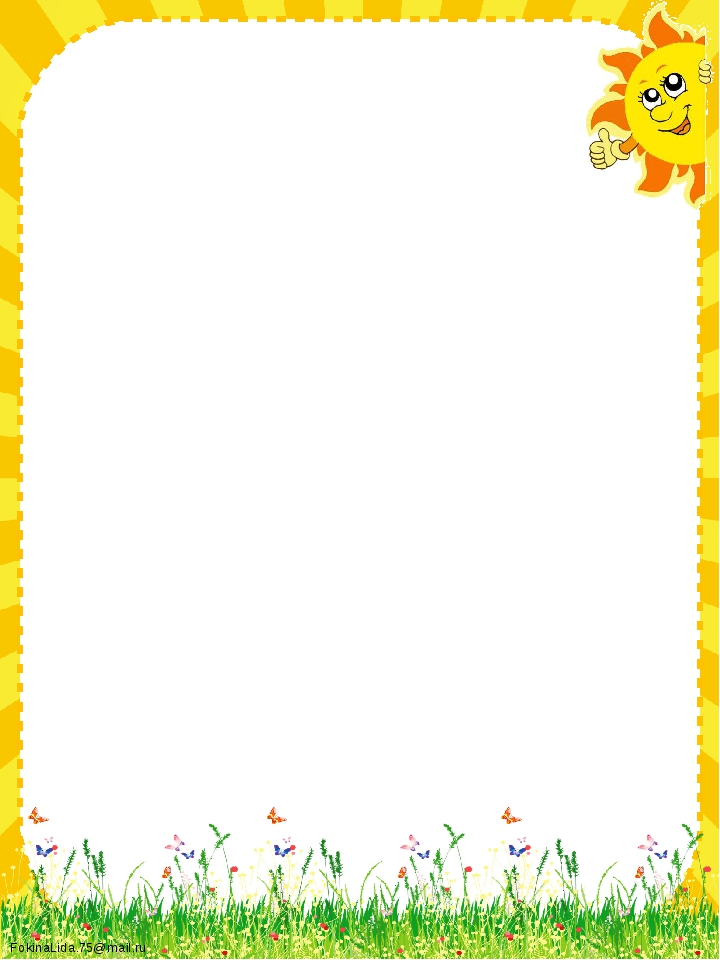       Уважаемые родители!Предлагаю вам ритмическую гимнастику                       «Солнышко лучистое».В комплекс включены упражнения для мышц рук и плечевого пояса, шеи, ног и туловища, на координацию движений, потягивания, всевозможные прыжки, стимулирующие деятельность органов дыхания и кровообращения. Все движения выполняются по тексту песни. Дети уже знакомы с данным комплексом и думаю, будут рады выполнять его дома вместе с вами.Всем хорошего настроенияибудьте здоровы!